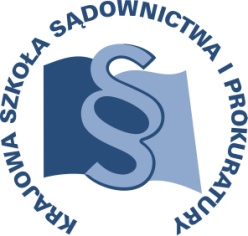 OSU-III-1410-33/14	                    	                Lublin, dnia    luty 2014 r. Sygn. szkolenia K3/J/14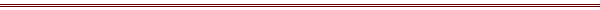 	PROGRAM SZKOLENIAKONSEKWENCJE CZŁONKOSTWA W UNII EUROPEJSKIEJ DLA PRAKTYKI ORZECZNICZEJ SĘDZIÓW I PRACY PROKURATORÓW(SZKOLENIE SYSTEMOWE)DATA I MIEJSCE: 14 listopada  2014 r.       Sala wykładowa nr 400Sąd Okręgowy w WarszawieAl. Solidarności 12700-898 WarszawaORGANIZATOR:Krajowa Szkoła Sądownictwa i Prokuratury Ośrodek Szkolenia Ustawicznego i Współpracy MiędzynarodowejDział KarnyKrakowskie Przedmieście 62,  20-076 Lublin            tel. 81 440 87 21		             	    	fax. 81 440 87 11OSOBY ODPOWIEDZIALNE ZE STRONY ORGANIZATORA:- merytorycznie:sędzia Dariusz Abramowicztel. 81 440 87 37e – mail: d.abramowicz@kssip.gov.pl - organizacyjnie:specjalista Monika Sędłak Tel. 81 440 87 22 e – mail: m.sedlak@kssip.gov.plWYKŁADOWCY: Małgorzata Janicz – sędzia Sądu Okręgowego w Warszawie, wykładowca 
i specjalista z zakresu obrotu z zagranicą w sprawach karnych.Monika Skinder-Pik -  prokurator Prokuratury Okręgowej w Gdańsku	.					 PIĄTEK:  14 listopada 2014 r.  Warunkiem wydania zaświadczenia o uczestnictwie w szkoleniu jest faktyczna obecność na wszystkich zajęciach, potwierdzona podpisem na liście obecności.Program szkolenia dostępny jest na stronie internetowej Krajowej Szkoły pod adresem:www.kssip.gov.pl9.00 – 10.30Najważniejsze problemy stosowania prawa UE przez sądy powszechne i prokuraturę  - rozwiązywanie kazusu modelowego – SSO M. Janicz; PPO M. Skinder-Pik10.30 – 10.45Przerwa kawowa Zajęcia warsztatowe w grupachgrupa I – SSO M. Janiczgrupa II – PPO M. Skinder-Pik10.45 – 13.00Rozwiązywanie kazusów (cz. I) identyfikowanie sprawy unijnejdokonywanie prounijnej wykładni, ocena bezpośredniej skuteczności przepisu prawa UE, zasada pierwszeństwa, odmowa zastosowania przepisu prawa krajowego sprzecznego  prawem UE, formułowanie pytań prawnych do TK i SN.13.00 – 13.4513.00 – 13.45Przerwa obiadowaPrzerwa obiadowa13.45 – 15.1515.15 – 16.00Rozwiązywanie kazusów (cz. II) Podsumowanie warsztatów i wyjaśnienie kwestii budzących kontrowersje. Prezentacja możliwości wykorzystania materiałów szkoleniowych w codziennej działalności orzeczniczej.Rozwiązywanie kazusów (cz. II) Podsumowanie warsztatów i wyjaśnienie kwestii budzących kontrowersje. Prezentacja możliwości wykorzystania materiałów szkoleniowych w codziennej działalności orzeczniczej.